FUNDAMENTOS E PRESSUPOSTOS DA EDUCAÇÃO INCLUSIVA PARA A FORMAÇÃO DE PROFESSORES DE QUÍMICA                                          um espaço de 1,5 entre linhas 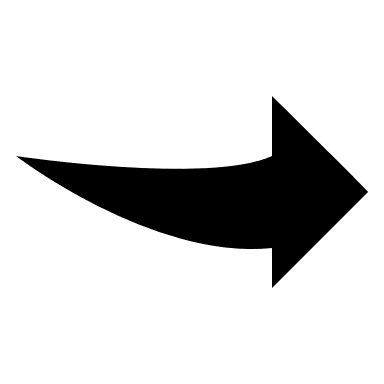 TEIXEIRA, Gabriel; LÔBO, Ana Paula; SOUSA, Camila Garcia                                                                 um espaço de 1,5 entre linhasPalavras-chave: Doença Renal Crônica. Hemodiálise. Nutrientes.                                                            um espaço 1,5 entre linhas1 INTRODUÇÃO/JUSTIFICATIVAXXXXXXXXXXXXXXXXXXXXXXXXXXXXXXXXXXXXXXXXXXXXXXXXXXXXXXXXXXXXXXXXXXXXXXXXXXXXXXXXXXXXXXXXXXXXXXXXXXXXXXXXXXXXXXXXXXXXXXXXXXXXXXXXXXXXXXXXXXXXXXXXXXXXXXXXXXXXXXXXXXXX                                                              um espaço de 1,5 entre linhas2 BASE TEÓRICAXXXXXXXXXXXXXXXXXXXXXXXXXXXXXXXXXXXXXXXXXXXXXXXXXXXXXXXXXXXXXXXXXXXXXXXXXXXXXXXXXXXXXXXXXXXXXXXXXXXXXXXXXXXXXXXXXXXXXXXXXXXXXXXXXXXXXXXXXXXXXXXXXXXXXXXXXXXXXXXXXXXX                                                       um espaço de 1,5 entre linhas 3 OBJETIVOSXXXXXXXXXXXXXXXXXXXXXXXXXXXXXXXXXXXXXXXXXXXXXXXXXXXXXXXXXXXXXXXXXXXXXXXXXXXXXXXXXXXXXXXXXXXXXXXXXXXXXXXXXXXX                                                                  um espaço de 1,5 entre linhas 4 METODOLOGIAXXXXXXXXXXXXXXXXXXXXXXXXXXXXXXXXXXXXXXXXXXXXXXXXXXXXXXXXXXXXXXXXXXXXXXXXXXXXXXXXXXXXXXXXXXXXXXXXXXXXXXXXXXXX                                                             um espaço de 1,5 entre linhas5 RESULTADOS E DISCUSSÃO/RELATO DE EXPERIÊNCIAXXXXXXXXXXXXXXXXXXXXXXXXXXXXXXXXXXXXXXXXXXXXXXXXXXXXXXXXXXXXXXXXXXXXXXXXXXXXXXXXXXXXXXXXXXXXXXXXXXXXXXXXXXXXXXXXXXXXXXXXXXXXXXXXXXXXXXXXXXXXXXXXXXXXXXXXXXXXXXXXXXXX6 CONCLUSÃO/CONSIDERAÇÕES FINAISXXXXXXXXXXXXXXXXXXXXXXXXXXXXXXXXXXXXXXXXXXXXXXXXXXXXXXXXXXXXXXXXXXXXXXXXXXXXXXXXXXXXXXXXXXXXXXXXXXXXXXXXXXXXREFERÊNCIASÁCAROS no Estado de São Paulo. In: FUNDAÇÃO TROPICAL DE PESQUISAS E TECNOLOGIA “ANDRÉ TOSELLO”. Base de Dados Tropical. 1985. Disponível em: <http://www.bdt.fat.org.br/acaro/sp/>. Acesso em: 30 maio 2002.ALMEIDA, Waldemar F. et al. Agrotóxicos. Cadernos de Saúde Pública, Rio de Janeiro, v. 1, n. 2, p. 220-249, abr./jun. 1985.BRASIL. Lei nº 7.802, de 11 de julho de 1989. Dispõe sobre a pesquisa, a experimentação, a produção, a embalagem e rotulagem, o transporte, o armazenamento, a comercialização, a propaganda comercial, a utilização, a importação, a exportação, o destino final dos resíduos e embalagens, o registro, a classificação, o controle, a inspeção e a fiscalização de agrotóxicos, seus componentes e afins, e dá outras providências. Diário Oficial [da] União, Brasília, DF, 12 jul. 1989. Disponível em: <http://www.planalto.gov.br/ccivil_03/Leis/L7802.htm>. Acesso em: 8 jun. 2018RIBEIRO, P. S. G. Adoção à brasileira: uma análise sociojurídica. Dataveni@, São Paulo, ano 3, n. 18, ago. 1998. Disponível em: <http://www.datavenia.inf.br/frame.artig.html>. Acesso em: 10 set. 1998.ROMANO, Giovanni. Imagens da juventude na era moderna. In: LEVI, G.; SCHMIDT, J. (Org.). História dos jovens 2. São Paulo: Companhia das Letras, 1996. p. 7-16.SILVA, R. N.; OLIVEIRA, R. Os limites pedagógicos do paradigma da qualidade total na educação. In: CONGRESSO DE INICIAÇÃO CIENTÍFICA DA UFPe, 4., 1996, Recife. Anais eletrônicos... Recife: UFPe, 1996. Disponível em: <http://www.propesq. ufpe.br/anais/anais/educ/ce04.htm>. Acesso em: 21 jan. 1997.SOUZA, L. S.; BORGES, A. L.; REZENDE, J. O. Influência da correção e do preparo do solo sobre algumas propriedades químicas do solo cultivado com bananeiras. In: REUNIÃO BRASILEIRA DE FERTILIDADE DO SOLO E NUTRIÇÃO DE PLANTAS, 21., 1994, Petrolina. Anais... Petrolina: EMBRAPA, CPATSA, 1994. p. 3-4.